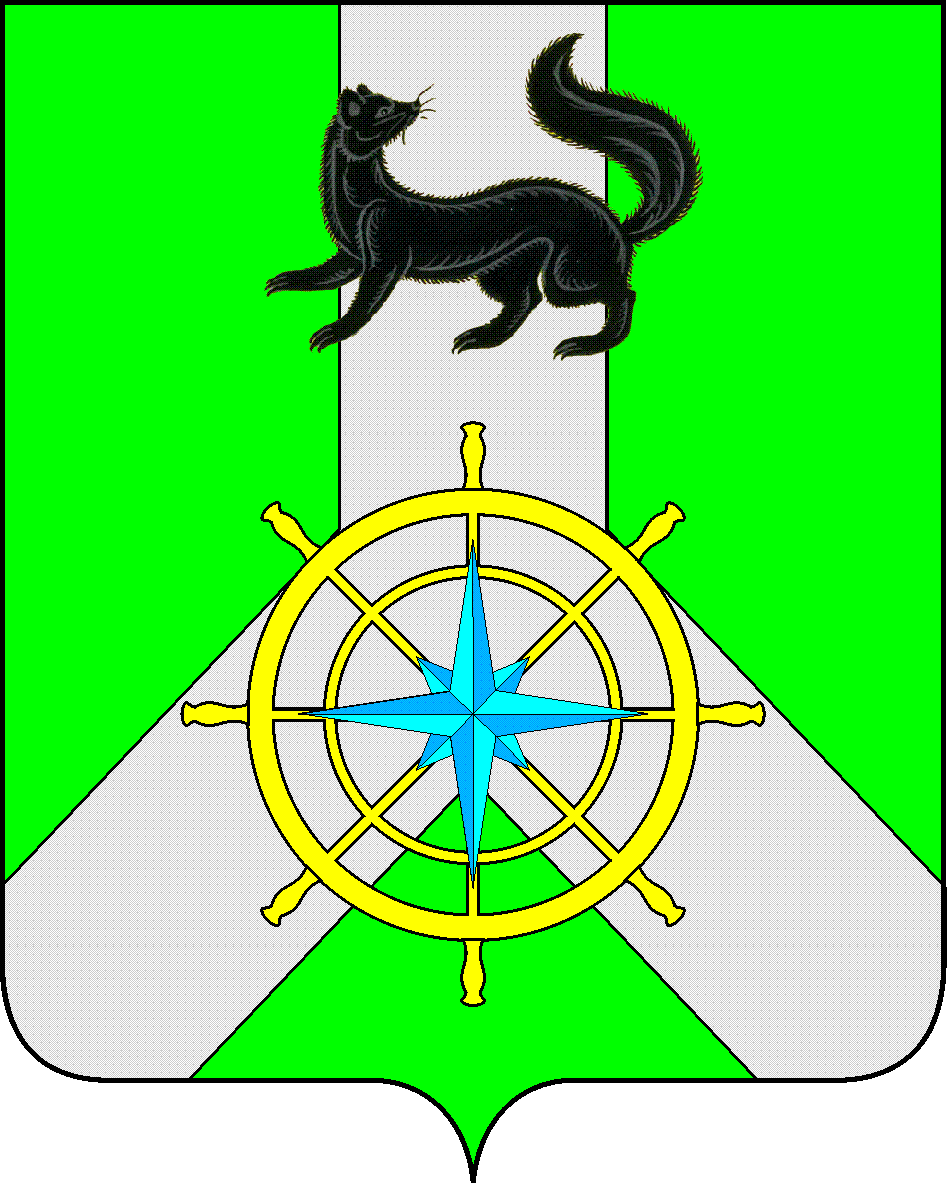 Р О С С И Й С К А Я  Ф Е Д Е Р А Ц И ЯИ Р К У Т С К А Я  О Б Л А С Т ЬК И Р Е Н С К И Й   М У Н И Ц И П А Л Ь Н Ы Й   Р А Й О НД У М А РЕШЕНИЕ №105/7Заслушав информацию директора Областного Государственного учреждения «Центр занятости населения Киренского района» Скорняковой Е.М. о деятельности за 2020 год, руководствуясь ст.ст.25, 54 Устава муниципального образования Киренский район,ДУМА РЕШИЛА:Информацию Областного Государственного учреждения «Центр занятости населения Киренского района» о деятельности за 2020 год принять к сведению.Решение подлежит размещению на официальном сайте администрации Киренского муниципального района www.kirenskrn.irkobl.ru в разделе «Дума Киренского района».Решение вступает в силу со дня подписания.Председатель ДумыКиренского муниципального района					О.Н.Аксаментова25 декабря 2020 г.г. КиренскОб информации Областного Государственного учреждения «Центр занятости населения Киренского района» о деятельности за 2020 год